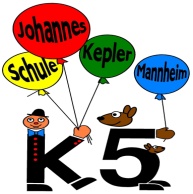 JOHANNES-KEPLER-GRUNDSCHULE MANNHEIM  GANZTAGESSCHULE IN WAHLFORM                                            ________________________________________________________________________________________________						www.mannheim.de/bildung-staerken/bildungstaerken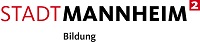 Name der SchuleZUSAMMENFASSENDER BERICHTZUSAMMENFASSENDER BERICHTVor- und Zuname des KindesGeburtstagStraßeWohnortTelefonStaatsangehörigkeitKlassenlehrer/inMathematiklehrer/inKontaktperson für AbsprachenTelefon und Mailadresse1. Besonderheiten innerhalb der Schullaufbahn1. Besonderheiten innerhalb der Schullaufbahn      z.B. Rückstellung, vorzeitige Einschulung, Wiederholung von Klassen, Fehlzeiten, sonderpädagogische Maßnahmen      z.B. Rückstellung, vorzeitige Einschulung, Wiederholung von Klassen, Fehlzeiten, sonderpädagogische Maßnahmen2. Beobachtungen/allg. Auffälligkeiten im unterrichtlichen Kontext2. Beobachtungen/allg. Auffälligkeiten im unterrichtlichen Kontext      z. B. Störungen der Wahrnehmung, motorische oder feinmotorische Auffälligkeiten, Arbeitsverhalten, Aufmerksamkeit,        Konzentrationsfähigkeit, Auffälligkeiten im Verhalten, Sprache, Leseverständnis, …      z. B. Störungen der Wahrnehmung, motorische oder feinmotorische Auffälligkeiten, Arbeitsverhalten, Aufmerksamkeit,        Konzentrationsfähigkeit, Auffälligkeiten im Verhalten, Sprache, Leseverständnis, …3. Bisherige Fördermaßnahmen3. Bisherige Fördermaßnahmen      z.B. Rückstellung, vorzeitige Einschulung, Wiederholung von Klassen, Fehlzeiten, sonderpädagogische Maßnahmen      z.B. Rückstellung, vorzeitige Einschulung, Wiederholung von Klassen, Fehlzeiten, sonderpädagogische MaßnahmenOrt und DatumUnterschrift verantwortlicher Lehrer